กิจกรรมตุ้มโฮมพาแลง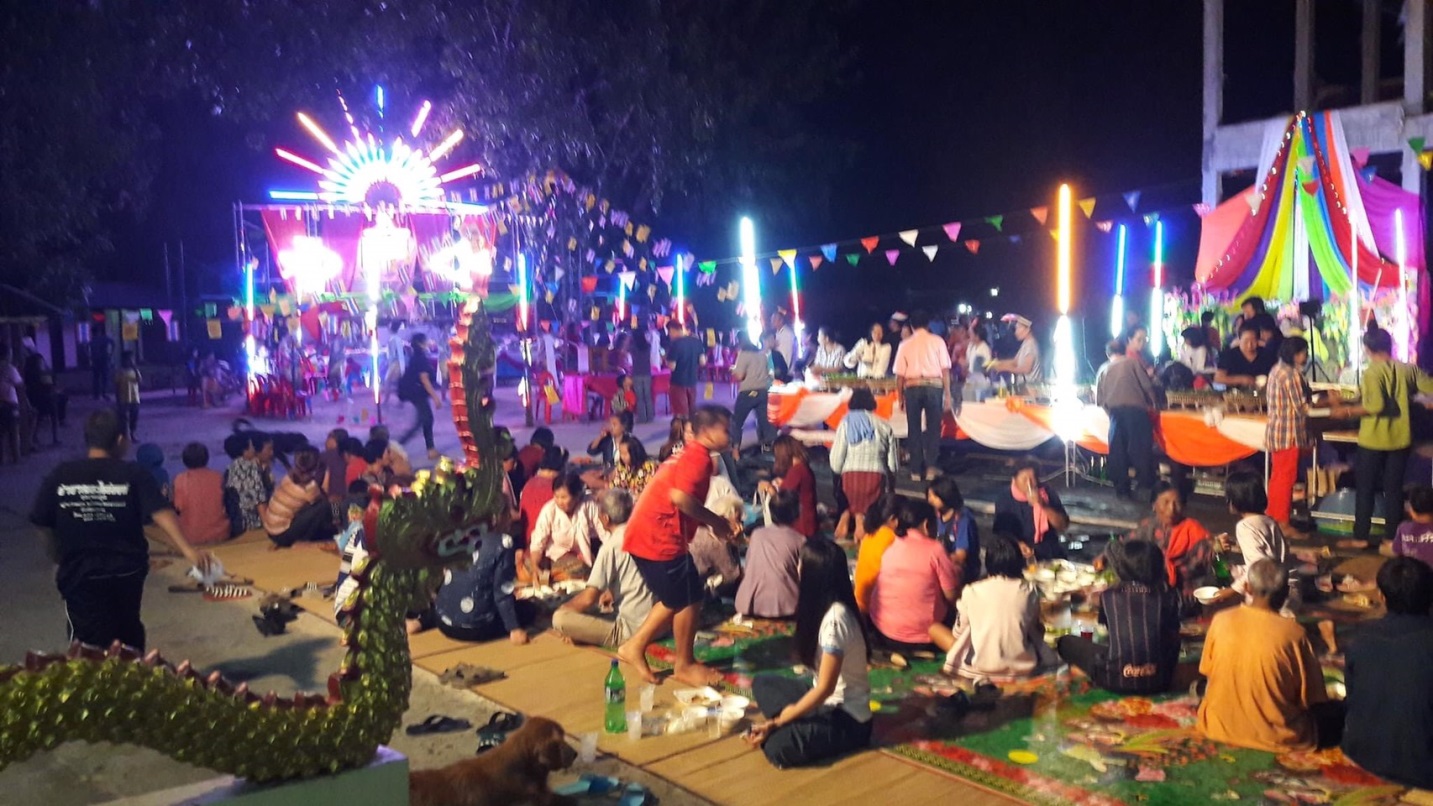 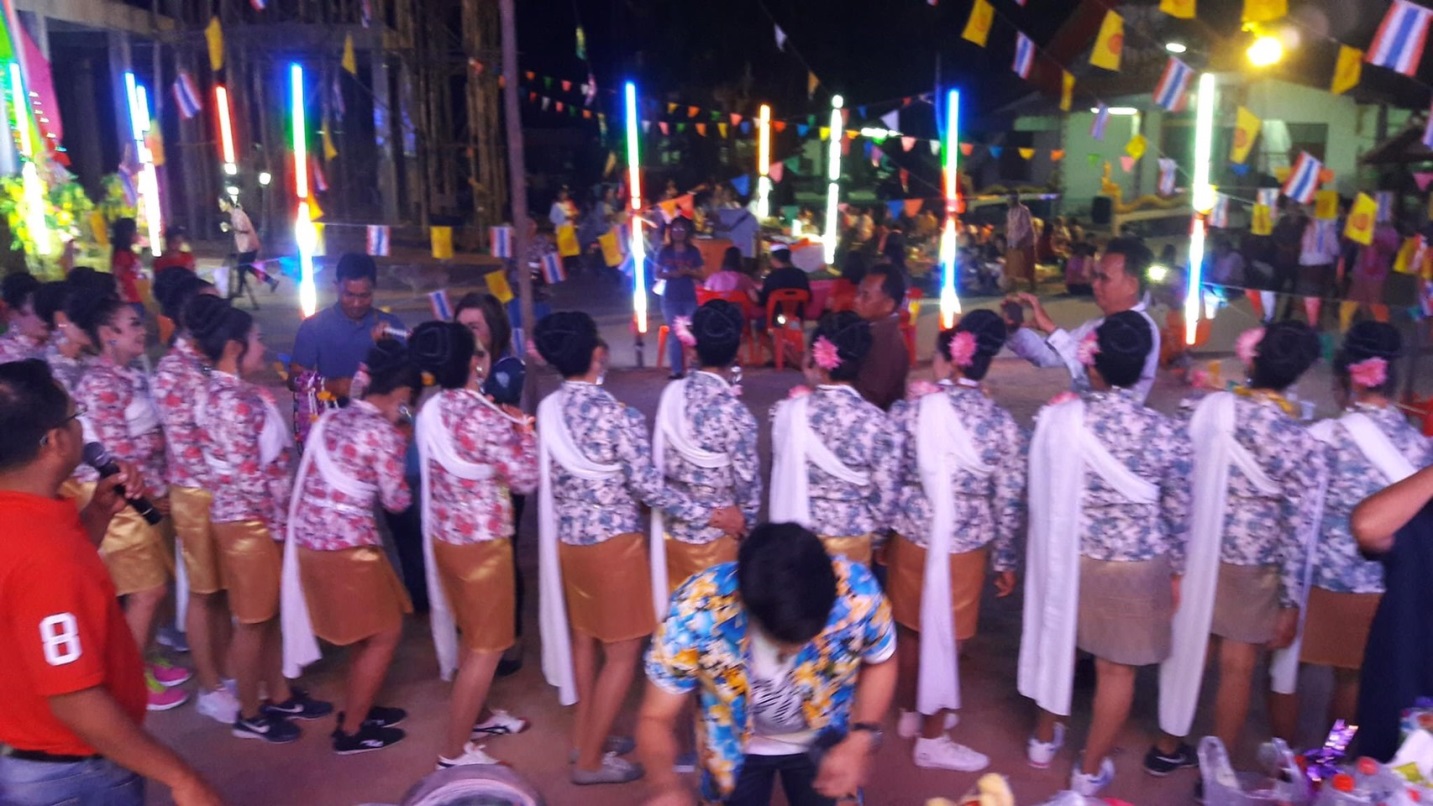 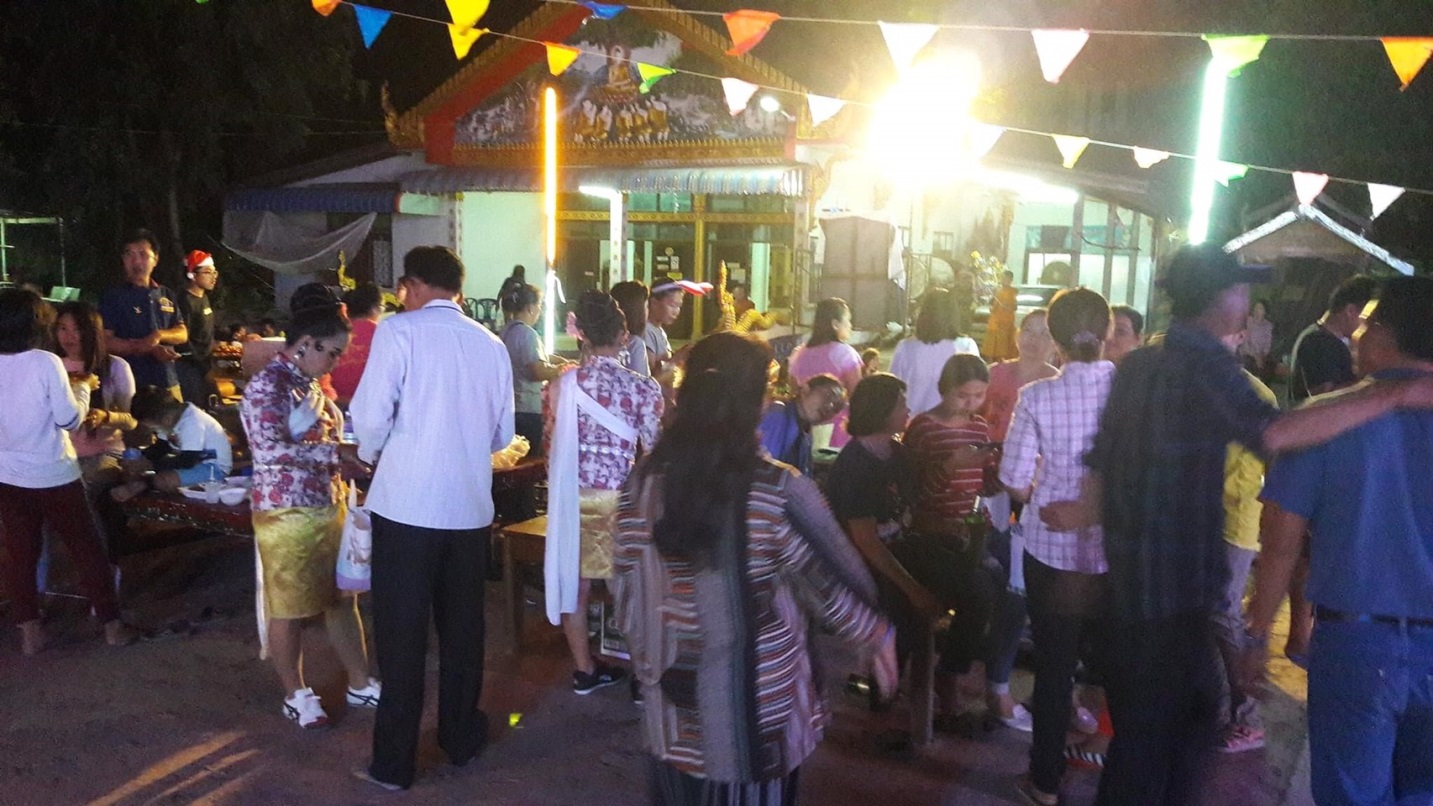 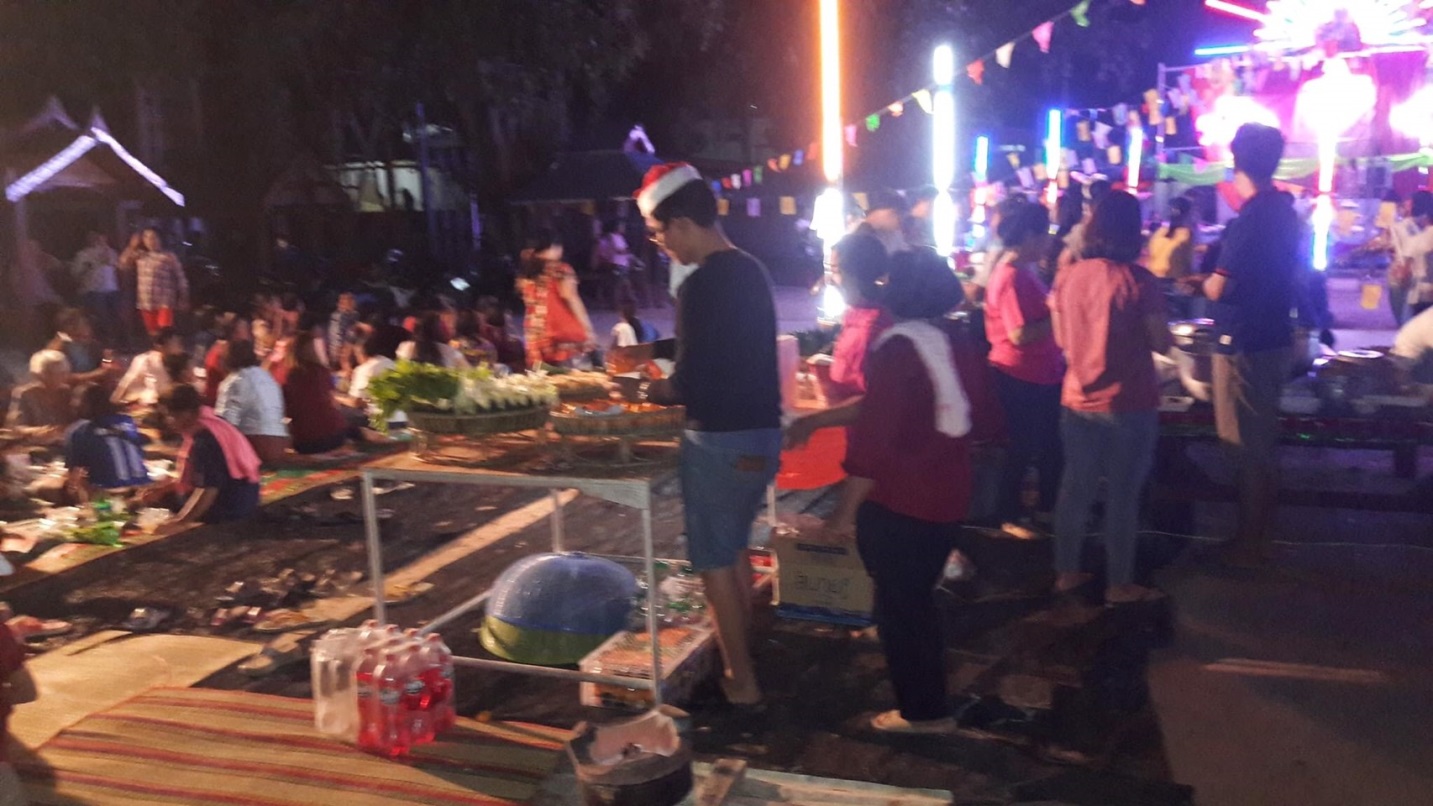 